TEHNISKĀ SPECIFIKĀCIJA TS_1501.009 v1Tālmērs optiskais (5m - 250m) Attēlam ir informatīvs raksturs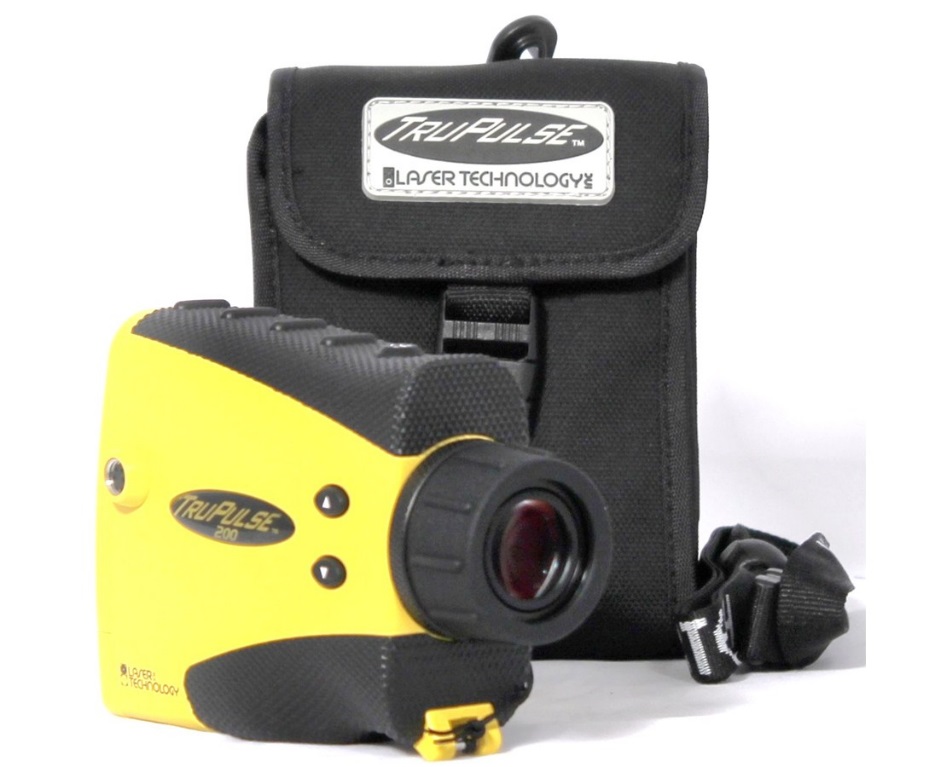 Nr.p.k.AprakstsMinimālā tehniskā prasībaPiedāvātās preces konkrētais tehniskais aprakstsAvotsPiezīmesVispārīgās prasībasVispārīgās prasībasRažotājs (materiāla ražotāja nosaukums, ražotnes atrašanās vieta un ražotājvalsts)Norādīt informāciju 1501.009 Tālmērs optiskais (5m - 250m) Norādīt pilnu preces tipa apzīmējumuPreces marķēšanai pielietotais EAN kods, ja precei tāds ir piešķirtsNorādīt vērtībuNorādīt vai, izmantojot EAN kodu, ražotājs piedāvā iespēju saņemt digitālu tehnisko informāciju par preci (tips, ražotājs, tehniskie parametri, lietošanas instrukcija u.c.)Norādīt informācijuParauga piegādes laiks tehniskajai izvērtēšanai (pēc pieprasījuma), darba dienasNorādītDokumentācijaDokumentācijaIr iesniegts preces attēls, kurš atbilst sekojošām prasībām:".jpg" vai “.jpeg” formātā;izšķiršanas spēja ne mazāka par 2Mpix;ir iespēja redzēt  visu preci un izlasīt visus uzrakstus, marķējumus uz tā;attēls nav papildināts ar reklāmuAtbilstOriģinālā lietošanas instrukcijaLV vai EN Tehniskā informācijaTehniskā informācijaDisplejsCiparu indikācijaGabarītu izmērs≤ (20x15x10) cmSvars≤ 0,5 kgBarošanaBaterijasVirziena palielinājumsx 3 monokulāruMērīšanas informācijaMērīšanas informācijaJābūt iespējai nomērīt 5 m ar precizitāti≤ ± 1 mJābūt iespējai nomērīt 250 m ar precizitāti≤ ± 2 mVides nosacījumiVides nosacījumiMinimālā darba temperatūra≤ 0 ºCMaksimālā darba temperatūra≥ +40 ºCAizsardzības klase≥ IP54Obligātā komplektācijaObligātā komplektācijaMīksta vai cieta transportēšanas somaAtbilstObligātajai komplektācijai jābūt saderīgai ar mēraparātuAtbilstBaterijas (atbilstoši standartam EN60086 vai ekvivalents)AtbilstNeobligātās prasībasNeobligātās prasībasAkumulatorbaterija ar lādētājuAtbilstAutomātiska izslēgšanaAtbilstMinimālā darba temperatūra≤ -10 ºCMaksimālā darba temperatūra≥ +50 ºC